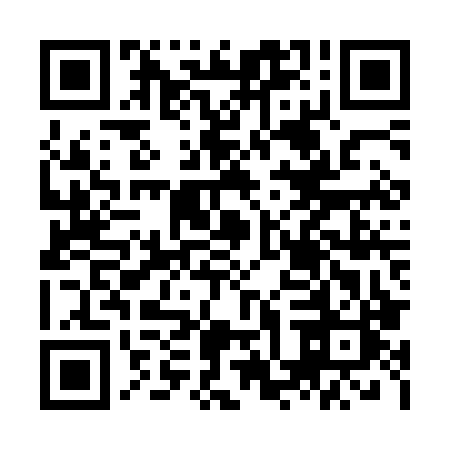 Ramadan times for Czeskie Nowe, PolandMon 11 Mar 2024 - Wed 10 Apr 2024High Latitude Method: Angle Based RulePrayer Calculation Method: Muslim World LeagueAsar Calculation Method: HanafiPrayer times provided by https://www.salahtimes.comDateDayFajrSuhurSunriseDhuhrAsrIftarMaghribIsha11Mon4:254:256:1912:063:575:545:547:4112Tue4:224:226:1612:053:595:565:567:4313Wed4:204:206:1412:054:005:575:577:4514Thu4:174:176:1212:054:025:595:597:4715Fri4:154:156:0912:054:036:016:017:4916Sat4:124:126:0712:044:056:036:037:5017Sun4:104:106:0512:044:066:046:047:5218Mon4:074:076:0212:044:086:066:067:5419Tue4:054:056:0012:034:096:086:087:5620Wed4:024:025:5812:034:106:106:107:5921Thu3:593:595:5512:034:126:116:118:0122Fri3:573:575:5312:034:136:136:138:0323Sat3:543:545:5112:024:146:156:158:0524Sun3:513:515:4812:024:166:176:178:0725Mon3:483:485:4612:024:176:186:188:0926Tue3:463:465:4412:014:186:206:208:1127Wed3:433:435:4112:014:206:226:228:1328Thu3:403:405:3912:014:216:246:248:1529Fri3:373:375:3712:004:226:256:258:1830Sat3:343:345:3412:004:246:276:278:2031Sun4:314:316:321:005:257:297:299:221Mon4:284:286:301:005:267:317:319:242Tue4:254:256:2712:595:287:327:329:273Wed4:234:236:2512:595:297:347:349:294Thu4:204:206:2312:595:307:367:369:315Fri4:174:176:2012:585:317:377:379:336Sat4:144:146:1812:585:337:397:399:367Sun4:114:116:1612:585:347:417:419:388Mon4:074:076:1312:585:357:437:439:419Tue4:044:046:1112:575:367:447:449:4310Wed4:014:016:0912:575:377:467:469:46